GRADUATE COMMITTEE 
CURRICULUM PROPOSAL FORM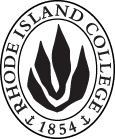 Cover page						MAT in Secondary Education (concentration in Math Pedagogy and in English Pedagogy)parallel to the undergraduate initial certification sequence C. Program Proposals
D. SignaturesD.1. Approvals:   required from programs/departments/deans who originate the proposal.  may include multiple departments, e.g., for joint/interdisciplinary prposals. D2.  AcknowldgementsA.1. ProgramMaster of Arts in Teaching in Secondary EducationMaster of Arts in Teaching in Secondary EducationMaster of Arts in Teaching in Secondary EducationMaster of Arts in Teaching in Secondary EducationA.2. Proposal typeProgram: revision Program: revision Program: revision Program: revision A.3. OriginatorLesley BogadLesley BogadHome departmentEducational StudiesEducational StudiesA.4. Rationale/ContextFollowing the intensive redesign of the FSEHD undergraduate teacher certification programs, we are proposing this revision of the MAT in Secondary Education (with a concentration in English Education or in Math Education) in order to align with the undergraduate equivalents.  This redesign is necessary and time sensitive for several reasons:The current MAT in Secondary Education program has courses in it that will soon be phased out (SED 506, 507, 511, 512).  We need to redesign the course sequence in order to accommodate the new courses now being offered in Secondary Education.Our initial certification model in the FSHED draws on a commitment to social justice teaching.  This is evidenced throughout the redesigned courses, and includes specific new coursework in TESOL and an additional practicum course focused on culturally relevant themes.  This MAT revision reflects those commitments as well.The Rhode Island Dept of Education will be conducting an accreditation of all of our teacher preparation programs (April 4-8, 2020) and we are seeking RIDE approval of this program with its two content concentrations as one of the initial certification pathways.An MAT program (in any higher education institution) is a pathway for initial certification.  Students entering this program at RIC must already have a bachelor’s degree.  At the time of application, all MAT applicants will go through a transcript review of their undergraduate work to determine if they need additional courses in the content area in order to meet certification requirements.  Candidates who need (or want) additional content courses to meet certification requirements can use the program elective for that coursework, or even add a content area CGS if one is available.  (We have initiated conversations with the English and Math departments about potential CGS options.) But the program does not require additional graduate coursework in the content area because it serves primarily as a pathway for initial certification (for which RIDE has content requirements of an undergraduate major (or equivalent) in certification content area). The program elective could also be used for a second TESL or SPED course, or for a course in digital literacy as determined in consultation with a program advisor.Following the intensive redesign of the FSEHD undergraduate teacher certification programs, we are proposing this revision of the MAT in Secondary Education (with a concentration in English Education or in Math Education) in order to align with the undergraduate equivalents.  This redesign is necessary and time sensitive for several reasons:The current MAT in Secondary Education program has courses in it that will soon be phased out (SED 506, 507, 511, 512).  We need to redesign the course sequence in order to accommodate the new courses now being offered in Secondary Education.Our initial certification model in the FSHED draws on a commitment to social justice teaching.  This is evidenced throughout the redesigned courses, and includes specific new coursework in TESOL and an additional practicum course focused on culturally relevant themes.  This MAT revision reflects those commitments as well.The Rhode Island Dept of Education will be conducting an accreditation of all of our teacher preparation programs (April 4-8, 2020) and we are seeking RIDE approval of this program with its two content concentrations as one of the initial certification pathways.An MAT program (in any higher education institution) is a pathway for initial certification.  Students entering this program at RIC must already have a bachelor’s degree.  At the time of application, all MAT applicants will go through a transcript review of their undergraduate work to determine if they need additional courses in the content area in order to meet certification requirements.  Candidates who need (or want) additional content courses to meet certification requirements can use the program elective for that coursework, or even add a content area CGS if one is available.  (We have initiated conversations with the English and Math departments about potential CGS options.) But the program does not require additional graduate coursework in the content area because it serves primarily as a pathway for initial certification (for which RIDE has content requirements of an undergraduate major (or equivalent) in certification content area). The program elective could also be used for a second TESL or SPED course, or for a course in digital literacy as determined in consultation with a program advisor.Following the intensive redesign of the FSEHD undergraduate teacher certification programs, we are proposing this revision of the MAT in Secondary Education (with a concentration in English Education or in Math Education) in order to align with the undergraduate equivalents.  This redesign is necessary and time sensitive for several reasons:The current MAT in Secondary Education program has courses in it that will soon be phased out (SED 506, 507, 511, 512).  We need to redesign the course sequence in order to accommodate the new courses now being offered in Secondary Education.Our initial certification model in the FSHED draws on a commitment to social justice teaching.  This is evidenced throughout the redesigned courses, and includes specific new coursework in TESOL and an additional practicum course focused on culturally relevant themes.  This MAT revision reflects those commitments as well.The Rhode Island Dept of Education will be conducting an accreditation of all of our teacher preparation programs (April 4-8, 2020) and we are seeking RIDE approval of this program with its two content concentrations as one of the initial certification pathways.An MAT program (in any higher education institution) is a pathway for initial certification.  Students entering this program at RIC must already have a bachelor’s degree.  At the time of application, all MAT applicants will go through a transcript review of their undergraduate work to determine if they need additional courses in the content area in order to meet certification requirements.  Candidates who need (or want) additional content courses to meet certification requirements can use the program elective for that coursework, or even add a content area CGS if one is available.  (We have initiated conversations with the English and Math departments about potential CGS options.) But the program does not require additional graduate coursework in the content area because it serves primarily as a pathway for initial certification (for which RIDE has content requirements of an undergraduate major (or equivalent) in certification content area). The program elective could also be used for a second TESL or SPED course, or for a course in digital literacy as determined in consultation with a program advisor.Following the intensive redesign of the FSEHD undergraduate teacher certification programs, we are proposing this revision of the MAT in Secondary Education (with a concentration in English Education or in Math Education) in order to align with the undergraduate equivalents.  This redesign is necessary and time sensitive for several reasons:The current MAT in Secondary Education program has courses in it that will soon be phased out (SED 506, 507, 511, 512).  We need to redesign the course sequence in order to accommodate the new courses now being offered in Secondary Education.Our initial certification model in the FSHED draws on a commitment to social justice teaching.  This is evidenced throughout the redesigned courses, and includes specific new coursework in TESOL and an additional practicum course focused on culturally relevant themes.  This MAT revision reflects those commitments as well.The Rhode Island Dept of Education will be conducting an accreditation of all of our teacher preparation programs (April 4-8, 2020) and we are seeking RIDE approval of this program with its two content concentrations as one of the initial certification pathways.An MAT program (in any higher education institution) is a pathway for initial certification.  Students entering this program at RIC must already have a bachelor’s degree.  At the time of application, all MAT applicants will go through a transcript review of their undergraduate work to determine if they need additional courses in the content area in order to meet certification requirements.  Candidates who need (or want) additional content courses to meet certification requirements can use the program elective for that coursework, or even add a content area CGS if one is available.  (We have initiated conversations with the English and Math departments about potential CGS options.) But the program does not require additional graduate coursework in the content area because it serves primarily as a pathway for initial certification (for which RIDE has content requirements of an undergraduate major (or equivalent) in certification content area). The program elective could also be used for a second TESL or SPED course, or for a course in digital literacy as determined in consultation with a program advisor.Following the intensive redesign of the FSEHD undergraduate teacher certification programs, we are proposing this revision of the MAT in Secondary Education (with a concentration in English Education or in Math Education) in order to align with the undergraduate equivalents.  This redesign is necessary and time sensitive for several reasons:The current MAT in Secondary Education program has courses in it that will soon be phased out (SED 506, 507, 511, 512).  We need to redesign the course sequence in order to accommodate the new courses now being offered in Secondary Education.Our initial certification model in the FSHED draws on a commitment to social justice teaching.  This is evidenced throughout the redesigned courses, and includes specific new coursework in TESOL and an additional practicum course focused on culturally relevant themes.  This MAT revision reflects those commitments as well.The Rhode Island Dept of Education will be conducting an accreditation of all of our teacher preparation programs (April 4-8, 2020) and we are seeking RIDE approval of this program with its two content concentrations as one of the initial certification pathways.An MAT program (in any higher education institution) is a pathway for initial certification.  Students entering this program at RIC must already have a bachelor’s degree.  At the time of application, all MAT applicants will go through a transcript review of their undergraduate work to determine if they need additional courses in the content area in order to meet certification requirements.  Candidates who need (or want) additional content courses to meet certification requirements can use the program elective for that coursework, or even add a content area CGS if one is available.  (We have initiated conversations with the English and Math departments about potential CGS options.) But the program does not require additional graduate coursework in the content area because it serves primarily as a pathway for initial certification (for which RIDE has content requirements of an undergraduate major (or equivalent) in certification content area). The program elective could also be used for a second TESL or SPED course, or for a course in digital literacy as determined in consultation with a program advisor.A.5. Student impactGraduate candidates have a degree program which leads to certification in their content area.  This provides a pathway for students who have already completed a bachelor’s degree in a content area who seek RI teacher certification.Graduate candidates have a degree program which leads to certification in their content area.  This provides a pathway for students who have already completed a bachelor’s degree in a content area who seek RI teacher certification.Graduate candidates have a degree program which leads to certification in their content area.  This provides a pathway for students who have already completed a bachelor’s degree in a content area who seek RI teacher certification.Graduate candidates have a degree program which leads to certification in their content area.  This provides a pathway for students who have already completed a bachelor’s degree in a content area who seek RI teacher certification.Graduate candidates have a degree program which leads to certification in their content area.  This provides a pathway for students who have already completed a bachelor’s degree in a content area who seek RI teacher certification.A.6. Impact on other programsNone.  None.  None.  None.  None.  A.7. Resource impactFaculty PT & FT: None.None.None.None.A.7. Resource impactLibrary:None.None.None.None.A.7. Resource impactTechnologyNone.None.None.None.A.7. Resource impactFacilities:None.None.None.None.A.7. Resource impactPromotion/ Marketing needs None.None.None.None.A.8. Semester effectiveFall 2020Undergrad SequenceMAT SequenceFNED 101All candidates must have content area BAFNED 246FNED 546CEP 215CEP 552SED 201SED 501SED 202SED 502SED 301SED 503SPED 333SPED 531TESL 401TESL 539SPED 433 or TESL 402One graduate level electiveSED 420/421/422SED 520/521/522FOR MATH CONCENTRATION ONLY: UGFOR MATH CONCENTRATION ONLY: MATSED 303 (STEM methods)SED 505 (STEM methods)SED 315 (practicum 1)SED 510 (practicum 1)SED 415 (practicum 2)SED 515 (practicum 2)FOR ENGLISH CONCENTRATION ONLY: UGFOR ENGLISH CONCENTRATION ONLY: MATSED 302 (humanities methods)SED 516 (humanities methods)SED 313 (practicum 1)SED 517 (practicum 1)SED 413 (practicum 2)SED 518 (practicum 2)If an MAT candidate needs/wants more content coursework at the graduate level, they could add a CGS in content (pending)If an MAT candidate needs/wants more content coursework at the graduate level, they could add a CGS in content (pending)Old (for revisions only)New/revisedC.1. EnrollmentsC.2. Admission requirementsAdmission Requirements1.  A baccalaureate degree with a major equivalent to an undergraduate secondary education major at Rhode Island College.2.  A completed application form accompanied by a $50 nonrefundable application fee.3.  Official transcripts of all undergraduate and graduate records.4.  A minimum cumulative GPA of 3.00 on a 4.00 scale in undergraduate course work.  Applicants with undergraduate GPAs less than 3.00 may be admitted to program candidacy upon submission of other evidence of academic potential.5.  An official report of scores on the appropriate Praxis II Content Knowledge Test with a minimum score as established by the Department of Educational Studies.6.  Candidates must meet the minimum GPA in the content major established by the Department of Educational Studies.7.  Two letters of recommendation; one from a faculty or supervisor of a child/youth-related activity, and one from a work supervisor.8.  Two Disposition Reference Forms:  one from a faculty or supervisor of a child/youth-related activity, and one from a work supervisor.9.  A Statement of Educational Philosophy.10.  A current resume.11.  An interview with an advisor in the Secondary Education Program.12.  A Plan of study approved by the advisor, department chair, and the appropriate dean.No changesC.3. Retention requirementsGrades of B or higher in graduate courses and minimum GPA of 3.0.No changes.C.4. Course requirements for each program optionThe following courses are currently listed as required courses in the existing MAT in Secondary Education and remain required in the revised MAT in Secondary Education.FNED 546, CEP 552, SPED 531,         SED 521, SED 522The following courses are to be deleted from the current MAT in Secondary Education:Professional Education ComponentSED 506, SED 507, SED 511, SED 512 Pedagogy ConcentrationFNED 547, INST 516.ConcentrationsFifteen credit hours of courses at the graduate level in the academic field in which certification is sought.The following courses are being substituted to the MAT in Secondary Education:Core Courses:SED 501, SED 502, SED 503, SED 520.Discipline Specific Courses:Mathematics:  SED 505, SED 510,     SED 515.English:  SED 516, SED 517, SED 518.Course RequirementsCore Courses:FNED 546:  Contexts of Schooling	(4)CEP 552:  Psychological Perspectives 	on Learning and Teaching 		      (3)SPED 531:  Universal Design for 	Teaching all Students			   (3)TESL 539:  Second Language 	Acquisition Theory and Practice	(3)SED 501:  Introduction to Lesson Planning				(2)SED 502:  Introduction to Assessment	(2)SED 503:  Discourses, Literacies, and Technologies of Learning(2)SED 520:  Introduction to Student Teaching				(2)SED 521:  Student Teaching in 	Secondary Education(7)SED 522:  Student Teaching Seminar	(3)Discipline Specific Courses:Concentration in Mathematics PedagogySED 505:  Inquiry into STEM		(2)SED 510:  Mathematics Teaching in a Diverse Classroom			(4)SED 515:  Rethinking Mathematics 	Teaching and Learning			(4)Concentration in English PedagogySED 516:  Teaching and Learning:  	Humanities in Communities		(2)SED 517:  Critical Writing and 	Teaching in School			(4)SED 518:  Social Justice Teaching in English Education			(4)ElectiveOne 400 – 500 Level Elective    	(3 - 4)	C.5. Credit count for each program option37 – 46 CreditsCore Course Total	   	31Discipline Specific Total  	10Elective Total		               3-4Program Total		44 - 45 C.7. Other changes if anyNamePosition/affiliationSignatureDateLesley BogadChair, DESJeannine Dingus-EasonDean, FSEHDNAMEPOSITION/AFFILIATIONSIGNATUREDATEEarl SimsonDean, FASAlison ShonkwilerChair, EnglishStephanie CostaChair, Mathematics